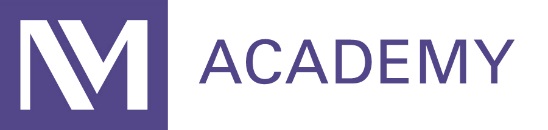 Applicant Name:                                                                                       Date:          Prerequisite Course ChecklistA grade of "C" or higher in each course and a GPA of 2.5 or higher is required for these courses. Degree/Certificate Checklist                              OR             OR*A degree GPA of 2.5 or higher is required.**Diagnostic Medical Sonography Academic Affiliate institutions for 3+1.5 Bachelor’s Degree program are: Benedictine University, Elmhurst University, Lewis University, and Roosevelt University.OFFICIAL TRANSCRIPTS FROM ALL COLLEGES AND UNIVERSITIES ATTENDED ARE REQUIRED BY MARCH 1. PLEASE REQUEST OFFICIAL E-TRANSCRIPTS SENT TO: SCHOOLS@NM.ORG OR REQUEST OFFICIAL TRANSCRIPTS MAILED TO:NM CLINICAL SCHOOLS, 541 N FAIRBANKS COURT, SUITE 950, CHICAGO, IL  60611FOREIGN TRANSCRIPT EVALUATION BY EDUCATIONAL CREDENTIAL EVALUATORS (ECE) IS REQUIRED FOR COURSES TAKEN OUTSIDE THE US. DEGREE AND PREREQUISITE COURSE EQUIVALENCIES MUST BE DOCUMENTED.       Prerequisite Courses(All courses must be completed or in-progress by January/to be completed by May)  Course TitleCourseNumber  YearCompletedCredit   HoursGrade College where    course takenAnatomy & Physiology IAnatomy and Physiology IIGeneral Physics ICollege AlgebraEnglish CompositionMedical TerminologyCompletion of Bachelor’s Degree Name of Institution     Date  Completed   Degree earnedFinal GPA*Enrolled in  **Sonography Academic Affiliate 3+1.5 Bachelor’s Degree programName of InstitutionCurrent GPA*Completion of Associate Degree AND completion of Certificate in 2-year patient care related Allied Health Education program Name of Institution     Date  Completed   Degree or Certificate earnedFinal GPA*